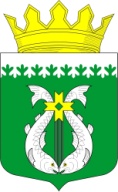 ТЕРРИТОРИАЛЬНАЯ  ИЗБИРАТЕЛЬНАЯ  КОМИССИЯ  СУОЯРВСКОГО РАЙОНАРЕШЕНИЕ29 марта  2021 года							         № 2/4-5г.СуоярвиО  регламенте территориальной избирательной комиссии Суоярвского районаНа основании подпункта «ж» пункта 10 статьи 23 Федерального закона от 12 июня 2002 года № 67-ФЗ «Об основных гарантиях избирательных прав и права на участие в референдуме граждан Российской Федерации», постановления Центральной избирательной комиссии Республики Карелия от 18.02.21г. № 115/1066-6Территориальная избирательная комиссия Суоярвского района РЕШИЛА:Утвердить регламент территориальной избирательной комиссии Суоярвского района согласно приложению.Направить решение в Центральную избирательную комиссию Республики Карелия.3.	Разместить  решение на официальном сайте Суоярвского муниципального района  в информационно-телекоммуникационной сети «Интернет».4.	Контроль за исполнением Регламента возложить на председателя Территориальной избирательной комиссии Суоярвского района  М.С.Хлопкину.Председатель                                                                              Хлопкина М.С.Секретарь заседания                                                                   Ярохович Е.А.Приложение УТВЕРЖДЕН Решением ТИК Суоярвского района от 29 марта 2021 года №  2/4-5                                                РЕГЛАМЕНТтерриториальной  избирательной комиссииСуоярвского районаРаздел 1. Общие положенияСтатья 1. Настоящий  регламент территориальной  избирательной комиссии Суоярвского района (далее – регламент) определяет порядок и правила работы территориальной избирательной комиссии  Суоярвского района (далее – комиссия или территориальная комиссия), по подготовке и проведению выборов в федеральные органы государственной власти, в органы  государственной власти Республики Карелия, в органы местного самоуправления, референдума Российской Федерации и референдума Республики Карелия, иных форм прямого волеизъявления граждан на территории Суоярвского района, голосования по отзыву Главы Республики Карелия (далее – голосование по отзыву), осуществление контроля за соблюдением избирательных прав и права на участие в референдуме граждан Российской Федерации, прав граждан на участие в отзыве Главы Республики Карелия, осуществление в пределах своей компетенции руководства деятельностью нижестоящих избирательных комиссий, оказания им правовой, методической, организационно-технической и иной помощи, а также исполнение иных полномочий в соответствии с законодательством Российской Федерации, Республики Карелия,  решениями вышестоящих избирательных комиссий.В связи с возложением на комиссию полномочий избирательной комиссии муниципальных образований Суоярвского городского, Поросозерского, Найстеньярвского, Лоймольского и Вешкельского сельских поселений комиссия  наделена полномочиями по организации и проведению в соответствующих муниципальных образованиях муниципальных выборов, местного референдума,  голосования по вопросам изменения границ муниципального образования, преобразования муниципального образования.Статья  2. Комиссия действует на постоянной основе. В своей деятельности территориальная комиссия руководствуется Конституцией Российской Федерации, федеральными законами и законами Республики Карелия, решениями вышестоящих избирательных комиссий, настоящим  регламентом, иными нормативными правовыми актами, Уставом муниципального образования. Срок полномочий комиссии составляет пять лет.   Статья 3. Комиссия состоит из 10 членов с правом решающего голоса, которые назначаются Центральной избирательной комиссией Республики Карелия в  соответствии со статьей 26 Федерального закона «Об основных гарантиях избирательных прав и права на участие в референдуме граждан Российской Федерации».  Статья 4. Кандидат, избирательное объединение, выдвинувшее список кандидатов, со дня представления в территориальную избирательную комиссию документов для регистрации кандидата, списка кандидатов вправе назначить одного члена этой избирательной комиссии с правом совещательного голоса, а в случае регистрации кандидата, списка кандидатов - по одному члену избирательной комиссии с правом совещательного голоса в каждую участковую избирательную комиссию. Каждое избирательное объединение может назначить в избирательную комиссию не более одного члена избирательной комиссии с правом совещательного голоса.После официального опубликования решения о назначении референдума Российской Федерации, референдума Республики Карелия, голосования по отзыву инициативная группа по проведению референдума, инициативная группа по отзыву, избирательные объединения, списки кандидатов которых были допущены к распределению депутатских мандатов на последних перед референдумом выборах депутатов Государственной Думы Федерального Собрания Российской Федерации, депутатов Законодательного Собрания Республики Карелия вправе назначить в состав территориальной избирательной комиссии по одному члену комиссии с правом совещательного голоса.  Политические партии, не имеющие право назначить члена комиссии с правом совещательного голоса, вправе назначить одного своего представителя для участия в работе комиссии. Представителями политических партий не могут быть назначены лица, не имеющие гражданства Российской Федерации, граждане Российской Федерации, имеющие гражданство иностранного государства либо вид на жительство или иной документ, подтверждающий право на постоянное проживание гражданина Российской Федерации на территории иностранного государства, граждане Российской Федерации, признанные решением суда, вступившим в законную силу, недееспособными, ограниченно дееспособными, граждане Российской Федерации, не достигшие возраста 18 лет, сенаторы, депутаты законодательных (представительных) органов государственной власти, органов местного самоуправления, выборные должностные лица, высшие должностные лица субъектов Российской Федерации (руководители высших исполнительных органов государственной власти субъектов Российской Федерации), главы местных администраций, судьи, прокуроры, лица, имеющие неснятую и непогашенную судимость, лица, подвергнутые административному наказанию за нарушение законодательства о выборах и референдумах, – в течение одного года со дня вступления в законную силу решения (постановления) суда о назначении административного наказания, работники аппаратов комиссий, а также лица, замещающие командные должности в воинских частях, военных организациях и учреждениях.   Статья 5. При  появлении оснований для досрочного освобождения  (прекращения полномочий) члена комиссии с правом решающего голоса от обязанностей члена комиссии в случаях, предусмотренных пунктами 6, 8  статьи 29 Федерального закона «Об основных гарантиях избирательных прав и права на участие в референдуме граждан Российской Федерации», председатель комиссии незамедлительно обращается в Центральную избирательную комиссию Республики Карелия с предложением о досрочном прекращении полномочий указанного члена комиссии с правом решающего голоса и о назначении нового члена комиссии. Центральная избирательная комиссия Республики Карелия назначает нового члена комиссии с правом решающего голоса вместо выбывшего не позднее чем в месячный срок, а в период  избирательной кампании, в период со дня назначения референдума и до окончания кампании референдума – не позднее чем через десять дней со дня его выбытия, в соответствии с требованиями, установленными Федеральным законом «Об основных гарантиях избирательных прав и права на участие в референдуме граждан Российской Федерации». В  случае,  если в указанный срок Центральная избирательная комиссия Республики Карелия не примет решение о досрочном прекращении полномочий члена комиссии, его полномочия прекращаются решением территориальной избирательной комиссии, в которую он входит, в течение трех дней со дня истечения  этого срока.Статья 6. Деятельность комиссии осуществляется на основе коллегиальности, свободного, открытого и гласного обсуждения и решения вопросов, входящих в её компетенцию.Статья 7. Решения комиссии, принятые в пределах её компетенции, обязательны для органов исполнительной власти Республики Карелия, государственных учреждений, органов местного самоуправления, кандидатов, избирательных объединений, общественных объединений, организаций, должностных лиц и избирателей.Решения и иные акты комиссии не подлежат государственной регистрации.Решения комиссии, принятые в пределах ее компетенции, обязательны для нижестоящих избирательных комиссий.Статья  8. Комиссия имеет  печать со своим наименованием и   штампы, необходимые для обеспечения деятельности комиссии.Комиссия имеет сайт в информационно-телекоммуникационной сети общего пользования «Интернет» по адресу https://suojarvi.ru/.Статья 9.  Место постоянного пребывания комиссии – город  Cуоярви, ул. Шельшакова, д. 6. Заседания территориальной избирательной комиссии проводятся по месту её постоянного пребывания. Комиссия вправе принять решение о проведении выездного заседания. При введении режима повышенной готовности или чрезвычайной ситуации в целях принятия мер по предупреждению рисков для здоровья граждан, связанных со сложившейся эпидемиологической ситуацией, комиссия вправе провести заседание с использованием систем видеоконференцсвязи (путем заочного рассмотрения вопросов, включенных в повестку заседания комиссии, и заочного голосования). Вопрос о проведении конкретного заседания с использованием систем видеоконференцсвязи (путем заочного рассмотрения вопросов) разрешается председателем территориальной избирательной комиссии и оформляется соответствующим распоряжением. Заседание комиссии не может быть проведено с использованием систем видеоконференцсвязи (путем заочного рассмотрения вопросов) в случае, если в повестку соответствующего заседания комиссии включен вопрос, по которому должно проводиться тайное голосование, и (или) вопрос, связанный с подписанием протоколов об итогах голосования, о результатах выборов, референдума и сводных таблиц. Статья  10. В регламенте территориальной избирательной комиссии используются следующие термины: 1) член комиссии с правом решающего голоса – член территориальной избирательной комиссии, назначенный Центральной избирательной комиссией Республики Карелия, в соответствии с Федеральным законом «Об основных гарантиях избирательных прав и права на участие в референдуме граждан Российской Федерации»; 2) член комиссии с правом совещательного голоса — лицо, назначенное в комиссию кандидатом или избирательным объединением в соответствии с Федеральным законом «Об основных гарантиях избирательных прав и права на участие в референдуме граждан Российской Федерации»; 3) установленное число членов комиссии — число её членов, установленное Центральной избирательной комиссией Республики Карелия в соответствии с Федеральным законом «Об основных гарантиях избирательных прав и права на участие в референдуме граждан Российской Федерации»; 4) число присутствующих членов территориальной избирательной комиссии —  число её членов с правом решающего голоса, участвующих в конкретном заседании комиссии;  5) нижестоящие избирательные комиссии –  участковые избирательные комиссии, обеспечивающие подготовку и проведение соответствующих выборов, участковые  комиссии, обеспечивающие проведение отзыва Главы Республики Карелия, референдума Республики Карелия и местного референдума, иных форм прямого волеизъявления граждан, а также голосования по отзыву депутата, выборного должностного лица местного самоуправления, голосования по вопросам изменения границ муниципального образования, преобразования муниципального образования;6) представитель политической партии – лицо, назначенное политической партией или ее региональным отделением, зарегистрированными в установленном порядке и не имеющими представительства в Государственной Думе Федерального Собрания Российской Федерации либо Законодательном Собрании Республики Карелия, осуществляющими свою деятельность в соответствии с Федеральным законом «О политических партиях», для участия в работе комиссии.Раздел  2. Председатель, заместитель председателя и секретарьтерриториальной избирательной комиссииСтатья 11. Председатель комиссии назначается на должность из числа её членов с правом решающего голоса и освобождается от должности Центральной избирательной комиссией Республики Карелия.  Статья 12. Заместитель председателя и секретарь территориальной избирательной комиссии избираются на первом заседании комиссии из числа членов комиссии с правом решающего голоса тайным голосованием с использованием бюллетеней для голосования.                     Статья 13. В список для тайного голосования на должность заместителя председателя комиссии в первоочередном порядке вносятся кандидатуры, предложенные председателем комиссии, а также фамилии иных кандидатур, выдвинутых членами комиссии с правом решающего голоса, за исключением лиц, взявших самоотвод. Самоотвод принимается без голосования. В список для тайного голосования могут быть также включены лица, выдвинувшие свои кандидатуры в порядке самовыдвижения.Для проведения тайного голосования избирается счетная комиссия в составе 3 членов комиссии с правом решающего голоса открытым голосованием большинством голосов от числа присутствующих членов комиссии.Избранным на должность заместителя председателя комиссии считается кандидат, получивший в результате тайного голосования более половины голосов от установленного числа членов комиссии.В случае, если на должность заместителя председателя комиссии было выдвинуто две и более кандидатуры и ни одна из них не набрала требуемого для избрания числа голосов, проводятся следующие процедуры: 1) если в первом туре было выдвинуто две кандидатуры, то второй тур голосования проводится по одной кандидатуре, получившей наибольшее число голосов;2) при выдвижении в первом туре более двух кандидатур второй тур голосования проводится по двум кандидатурам, получившим наибольшее число голосов;3) если за кандидатом, получившим наибольшее число голосов, следующие по порядку в бюллетене два или более кандидатов получили равное число голосов, то все они вместе с кандидатурой, получившей наибольшее число голосов, включаются в бюллетень второго тура голосования.Если во втором туре голосования в группе ни один из кандидатов не набрал необходимого числа голосов, то процедура выборов повторяется в полном объеме.Избрание заместителя председателя  комиссии оформляется отдельным решением комиссии. Протоколы счетной комиссии, бюллетени для голосования по избранию заместителя председателя комиссии опечатываются в конверты и хранятся в делах территориальной  избирательной комиссии вместе с протоколом заседания. Статья 14.  Председатель территориальной избирательной комиссии:1) организует работу комиссии;2) формирует проекты повесток заседаний комиссии;3) созывает заседания комиссии и председательствует на них;4) подписывает решения комиссии и протоколы заседаний комиссии, а также договоры, соглашения и иные документы от имени комиссии;5) издает распоряжения и дает поручения по вопросам, отнесенным к его компетенции;6) является распорядителем финансовых средств, выделяемых комиссии из федерального, областного и местного бюджетов;7) организует бухгалтерский учет в комиссии;8) действует без доверенности от имени комиссии;  9) представляет комиссию во взаимоотношениях с  Центральной избирательной комиссией Российской Федерации, избирательными комиссиями субъектов Российской Федерации, Центральной избирательной комиссией Республики Карелия, органами государственной власти, судами, правоохранительными органами, иными государственными органами, органами местного самоуправления, избирательными комиссиями, комиссиями референдума, комиссиями по отзыву, политическими партиями, политическими движениями, общественными объединениями, другими организациями и должностными лицами, средствами массовой информации, гражданами;         10) координирует работу ГАС «Выборы», взаимодействует с Центральной избирательной комиссией Республики Карелия по данному вопросу;11) организует выполнение мероприятий программ повышения правовой культуры организаторов и участников выборов, представляет территориальную комиссию по этим вопросам во взаимоотношениях с иными организациями и лицами, осуществляет контроль за целевым расходованием средств федерального, республиканского и местного бюджетов, предусмотренных на эти цели;12) взаимодействует с главой местной администрации по вопросам регистрации (учета) избирателей, участников референдума, участников голосования по отзыву на территории муниципального образования, образованию избирательных участков, участков референдума, составлению списков избирателей, участников референдума, участников голосования по отзыву;13) организует работу по формированию нижестоящих избирательных комиссий, работу по резерву составов участковых избирательных комиссий, обеспечивает соблюдение законодательства в работе нижестоящих избирательных комиссий;14) организует работу по обучению нижестоящих избирательных комиссий, а также по обучению резерва составов участковых избирательных комиссий;15) принимает оперативные решения по делам, не терпящим отлагательства, в пределах своей компетенции;16) от имени комиссии подписывает исковые заявления, жалобы, заявления, направляемые в суды и в иные органы, в случаях, предусмотренных законодательством;17) выступает от имени комиссии с официальными заявлениями и информацией для средств массовой информации о деятельности комиссии, принятых ею решениях и осуществляемых действиях;   18) осуществляет прием граждан по личным вопросам;19) организует и контролирует в комиссии работу по рассмотрению  обращений граждан;20) выдает доверенности членам комиссии, иным лицам по представлению комиссии в судах при рассмотрении исков, заявлений, жалоб, одной из сторон в которых является территориальная избирательная комиссия (подтверждением полномочий председателя территориальной избирательной комиссии в суде является заверенная копия постановления Центральной избирательной комиссии Республики Карелия о назначении данного лица председателем территориальной избирательной комиссии, а также служебное удостоверение);  	 21) организует материально-техническое обеспечение деятельности комиссии и нижестоящих избирательных комиссий;22) дает поручения заместителю председателя, секретарю комиссии и членам комиссии;23) осуществляет иные полномочия в соответствии с федеральными конституционными законами, федеральными законами, законами Республики Карелия, настоящим  регламентом и распределением обязанностей в комиссии.В период временного отсутствия председателя комиссии (отпуск, болезнь и др.) по согласованию с Центральной избирательной комиссией Республики Карелия   его обязанности могут возлагаться на заместителя председателя комиссии. На период длительного отсутствия председателя комиссии либо до назначения нового председателя комиссии постановлением Центральной избирательной комиссии Республики Карелия временно исполняющим обязанности председателя комиссии может быть назначен заместитель председателя комиссии, а при невозможности исполнения обязанностей председателя комиссии заместителем председателя комиссии – секретарь комиссии.Статья 15. Заместитель председателя территориальной избирательной комиссии:1) выполняет поручения председателя территориальной избирательной комиссии;2) вносит председателю комиссии предложения по рассмотрению на заседаниях комиссии соответствующих вопросов, рассмотрение которых входит в компетенцию территориальной избирательной комиссии;3) принимает участие в реализации мероприятий областной и территориальной программ повышения правовой культуры организаторов и участников выборов, в том числе, по согласованию с председателем комиссии, осуществляет разработку соответствующих программ, осуществляет организацию мероприятий по реализации данных программ;4) по поручению председателя комиссии осуществляет взаимодействие с правоохранительными органами по вопросам обеспечения реализации избирательных прав и права на участие в референдуме граждан Российской Федерации;5) принимает участие в разработке перспективных и текущих планов работы территориальной избирательной комиссии в пределах своих полномочий;6) осуществляет иные полномочия в соответствии настоящим   регламентом и распределением обязанностей в территориальной избирательной комиссии.В период подготовки и проведения выборов, референдумов, голосования по отзыву:1) возглавляет Рабочую группу по информационным спорам и иным вопросам информационного обеспечения выборов при территориальной  избирательной комиссии и организует работу по контролю за соблюдением участниками избирательных кампаний, кампаний референдума, кампаний голосования по отзыву порядка и правил ведения предвыборной агитации, агитации по вопросам референдума, агитации по отзыву, обеспечению прав избирателей, участников референдума, участников голосования по отзыву на получение информации о выборах и референдумах, обеспечению прав граждан Российской Федерации, политических партий и других общественных объединений на агитацию при проведении выборов и референдумов, голосования по отзыву, в том числе через средства массовой информации;2) по поручению председателя комиссии организует информирование избирателей о сроках и порядке осуществления избирательных действий, действий, связанных с подготовкой и проведением референдумов, голосования по отзыву, информирование избирателей о кандидатах, зарегистрированных кандидатах, зарегистрированных списках кандидатов, выдвинутых избирательными объединениями.3) по поручению председателя территориальной избирательной комиссии организует в комиссии работу по рассмотрению  обращений граждан;4)  осуществляет работу по контролю за источниками поступления, учетом и использованием денежных средств избирательных фондов избирательных объединений, выдвинувших список кандидатов в депутаты представительного органа по единому избирательному округу, избирательных фондов кандидатов, фондов референдума, фондов голосования по отзыву, проверке финансовых отчетов избирательных объединений, кандидатов, инициативных групп по проведению референдума, инициативных групп голосования по отзыву, контролю за источниками и размерами имущества, принадлежащего кандидатам (каждому кандидату из списка кандидатов) на праве собственности (в том числе, совместной собственности), пожертвованиями граждан и юридических лиц и т.д.;5) осуществляет иные полномочия в соответствии настоящим  регламентом и распределением обязанностей в территориальной избирательной комиссии.	Заместитель председателя комиссии дает поручения в пределах своей компетенции.При возникновении необходимости и (или) в целях обеспечения полномочий территориальной избирательной комиссии (в том числе, при возложении на территориальную комиссию полномочий  избирательной комиссии муниципального образования) полномочия заместителя председателя могут быть уточнены и дополнены.Статья 16. Секретарь территориальной избирательной комиссии:1) выполняет поручения председателя территориальной избирательной комиссии;2) подписывает решения комиссии и протоколы заседаний комиссии;3) вносит председателю комиссии предложения по рассмотрению на заседаниях территориальной избирательной комиссии соответствующих вопросов, рассмотрение которых входит в компетенцию территориальной избирательной комиссии;4) по согласованию с председателем территориальной избирательной комиссии обеспечивает передачу документов территориальной избирательной комиссии, нижестоящих комиссий в архив;5) организует работу по документационному обеспечению деятельности территориальной избирательной комиссии, в том числе, обеспечивает доведение решений и иных материалов комиссии до сведения членов территориальной избирательной комиссии, Центральной избирательной комиссии Республики Карелия, нижестоящих избирательных комиссий, органов государственной власти, органов местного самоуправления, учреждений и организаций, должностных лиц, общественных объединений, средств массовой информации, граждан;6) дает поручения членам территориальной избирательной комиссии в пределах своей компетенции;7) осуществляет иные  полномочия в соответствии с настоящим   регламентом и распределением обязанностей в территориальной избирательной комиссии.В период подготовки и проведения выборов, референдумов, голосования по отзыву:1) по поручению председателя комиссии организует работу по составлению списков избирателей, участников референдума и координирует вопросы использования фрагмента ГАС «Выборы»;2) осуществляет документационное обеспечение избирательных кампаний, готовит предложения по перечням  избирательной документации, порядку и правилам работы с ней, контролирует своевременность оформления документов нижестоящими избирательными комиссиями и передачу их в территориальную комиссию, а также координирует работу по разработке и изготовлению избирательных документов, документов референдумов, голосования по отзыву;  	3) осуществляет прием документов о выдвижении и для регистрации кандидатов на должность главы муниципального образования, прием документов о выдвижении и для регистрации кандидатов, выдвинутых избирательными объединениями по одно/многомандатным избирательным округам, организует проверку соответствия документов действующему законодательству и проверку достоверности содержащихся в них сведений;	4) организует работу по контролю за соблюдением нормативов технологического оборудования нижестоящими избирательными комиссиями;5) ведет учет рабочего времени членов комиссии;6) осуществляет иные полномочия в соответствии настоящим  регламентом и распределением обязанностей в территориальной избирательной комиссии.При возникновении необходимости и (или) в целях обеспечения полномочий территориальной избирательной комиссии (в том числе, при возложении на территориальную комиссию полномочий  избирательной комиссии муниципального образования) полномочия секретаря комиссии могут быть уточнены и дополнены.Статья 17. В случае временного отсутствия заместителя председателя, секретаря территориальной избирательной комиссии их обязанности могут быть возложены распоряжением председателя комиссии на других членов территориальной избирательной комиссии с правом решающего голоса. Статья 18. Председатель территориальной избирательной комиссии может быть досрочно освобожден от занимаемой должности постановлением Центральной избирательной комиссией Республики Карелия.В случае досрочного освобождения от должности председателя комиссии его обязанности временно, до назначения нового председателя комиссии, исполняет заместитель председателя комиссии или секретарь комиссии (при невозможности исполнения полномочий заместителем председателя комиссии).Заместитель председателя, секретарь комиссии могут быть досрочно освобождены от занимаемых должностей на основании решения территориальной избирательной комиссии, принимаемого большинством голосов от установленного числа членов комиссии при тайном голосовании (за исключением случая освобождения от должности по личному заявлению).                               В случае досрочного освобождения от должностей заместителя председателя, секретаря комиссии временное исполнение их обязанностей распоряжением председателя может быть возложено на других членов территориальной избирательной комиссии с правом решающего голоса.В случае досрочного освобождения от должностей заместителя председателя, секретаря комиссии новые выборы заместителя председателя комиссии, секретаря комиссии проводятся не позднее чем через 7 дней со дня их освобождения в порядке, установленном настоящим  регламентом.Раздел 3. Члены территориальной  избирательной комиссииСтатья 19. Члены территориальной избирательной комиссии с правом решающего голоса на основании решений и планов комиссии по поручению председателя комиссии организуют конкретные мероприятия по направлениям ее деятельности.Распределение обязанностей по направлениям деятельности территориальной избирательной комиссии и иных обязанностей членов комиссии с правом решающего голоса осуществляется на заседании комиссии и оформляется ее решением.Статья 20. Члены территориальной избирательной комиссии как с правом решающего, так и с правом совещательного голоса вправе:	1) принимать участие в подготовке заседаний комиссии;	2) заблаговременно получать извещения о заседаниях комиссии;	3) выступать на заседаниях комиссии, вносить предложения по вопросам, входящим в компетенцию комиссии, и требовать проведения по ним голосования;	4) задавать другим участникам заседания комиссии вопросы в соответствии с повесткой дня и получать на них ответы по существу;	5) вправе знакомиться с документами и материалами (в том числе со списками избирателей, участников референдума, сведениями об избирателях, участниках референдума, подавших заявления о включении в список избирателей, участников референдума по месту своего нахождения, с подписными листами, финансовыми отчетами кандидатов, избирательными бюллетенями), непосредственно связанными с выборами, референдумом, включая документы и материалы, находящиеся на машиночитаемых носителях, территориальной и нижестоящих избирательных комиссий и получать копии этих документов и материалов (за исключением избирательных бюллетеней, списков избирателей, участников референдума, подписных листов, иных документов и материалов, содержащих конфиденциальную информацию, отнесенную к таковой в порядке, установленном законодательством), требовать заверения указанных копий;	6) обжаловать действия (бездействие) комиссии в вышестоящую Центральную избирательную комиссию или в суд;	7) присутствовать на любых совещаниях, проводимых комиссией; 	8) вносить предложения о привлечении специалистов к экспертной, аналитической и иной работе, связанной с деятельностью комиссии.Статья 21. Член территориальной избирательной комиссии с правом решающего голоса обязан:	1) присутствовать на всех заседаниях комиссии;	2) принимать участие в голосовании по вопросам, включенным в повестку дня;	3) обеспечивать выполнение принятых комиссией решений;	4) заблаговременно информировать председателя или секретаря комиссии о невозможности присутствовать на заседании комиссии по уважительной причине;	5) выполнять поручения комиссии, председателя комиссии, а также заместителя председателя комиссии, секретаря комиссии, данные в пределах их компетенции, и информировать об их выполнении в установленный срок;	6) незамедлительно информировать комиссию о наступлении обстоятельств, несовместимых со статусом члена комиссии с правом решающего голоса, изменением места работы (службы), занимаемой должности, адреса места жительства, номеров телефонов.Статья 22. В случае систематического неисполнения членом комиссии с правом решающего голоса своих обязанностей на заседании комиссии может быть поставлен вопрос о признании его систематически не выполняющим обязанности члена комиссии с правом решающего голоса в судебном порядке. Решение комиссии о направлении в суд заявления о признании члена комиссии систематически не выполняющим свои обязанности принимается большинством голосов от установленного числа членов комиссии.Статья 23. Полномочия члена территориальной избирательной комиссии с правом решающего голоса прекращаются досрочно в случае:	1) подачи членом комиссии заявления в письменной форме о сложении своих полномочий (указанное заявление не может быть подано в период, начинающийся за десять дней до дня (первого дня) голосования и заканчивающийся в день установления итогов голосования, определения результатов выборов, референдума, за исключением случая, когда оно подается в связи с вынуждающими к тому обстоятельствами: тяжелой болезнью, стойким расстройством здоровья члена комиссии, его близких родственников);	2) утраты членом комиссии гражданства Российской Федерации;	3) вступления в законную силу в отношении члена комиссии обвинительного приговора суда либо решения (постановления) суда о назначении административного наказания за нарушение законодательства о выборах и референдумах;	4) признания члена комиссии решением суда, вступившим в законную силу, недееспособным, ограниченно дееспособным, безвестно отсутствующим или умершим;	5) смерти члена комиссии;                     	6) признания члена комиссии решением суда, вступившим в законную силу, систематически не выполняющим свои обязанности;7) по решению органа, его назначившего, на основании мотивированного представления политической партии о досрочном прекращении его полномочий, внесенного в соответствии с пунктом 33 статьи 22 Федерального закона «Об основных гарантиях избирательных прав права на участие в референдуме граждан Российской Федерации».	8) появления иных оснований, предусмотренных Федеральным законом «Об основных гарантиях избирательных прав права на участие в референдуме граждан Российской Федерации».   	Полномочия члена комиссии с правом решающего голоса прекращаются также в случае расформирования комиссии в соответствии со статьей 31 Федерального закона «Об основных гарантиях избирательных прав и права на участие в референдуме граждан Российской Федерации».Полномочия члена территориальной избирательной комиссии с правом решающего голоса в случае появления оснований, предусмотренных в пункте 7 статьи 29 Федерального закона «Об основных гарантиях избирательных прав права на участие в референдуме граждан Российской Федерации», приостанавливаются по решению территориальной избирательной комиссии, если такое приостановление не приведет к тому, что комиссия останется в неправомочном составе. Если приостановление полномочий члена комиссии приведет к тому, что комиссия останется в неправомочном составе, полномочия такого члена комиссии прекращаются постановлением Центральной избирательной комиссии Республики Карелия.Статья  24. Член территориальной избирательной комиссии с правом совещательного голоса в период, на который распространяются его полномочия, обладает установленными федеральными конституционными законами, федеральными законами и законами Республики Карелия правами, связанными с подготовкой и проведением всех выборов и референдумов, которые в указанный период проводит комиссия, за исключением прав, указанных в пункте 22 статьи 29 Федерального закона «Об основных гарантиях избирательных прав и права на участие в референдуме граждан Российской Федерации».Срок полномочий членов комиссии с правом совещательного голоса, назначенных кандидатами, которые были избраны, продолжается до окончания регистрации кандидатов на следующих выборах в тот же орган или на ту же должность. Полномочия остальных членов комиссии с правом совещательного голоса прекращаются в день окончания соответствующей избирательной кампании. Если кандидату отказано в регистрации либо регистрация кандидата аннулирована или отменена либо кандидат выбыл досрочно по иным основаниям, полномочия членов территориальной избирательной комиссии с правом совещательного голоса, назначенных таким кандидатом, прекращаются соответственно со дня отказа в регистрации, ее аннулирования или отмены, а если решение об отказе в регистрации обжаловано в суд, - со дня вступления в силу решения суда о законности отказа в регистрации либо со дня выбытия кандидата по иным основаниям.Член комиссии с правом совещательного голоса по распоряжению председателя комиссии или решению комиссии может с его согласия привлекаться к подготовке вопросов, входящих в компетенцию территориальной избирательной комиссии.Полномочия члена комиссии с правом совещательного голоса могут быть прекращены по решению лица или органа, назначившего данного члена комиссии, и переданы другому лицу.Статья 25. Гарантии деятельности членов территориальной избирательной комиссии.Члену комиссии с правом решающего голоса может производиться дополнительная оплата труда (вознаграждение) за работу в комиссии по подготовке и проведению выборов, референдума, голосования по отзыву.   За членом комиссии с правом решающего голоса, освобожденным на основании представления комиссии от основной работы на период подготовки и проведения выборов, референдума, голосования по отзыву сохраняется основное место работы (должность), и ему выплачивается компенсация за период, в течение которого он был освобожден от основной работы.   Размеры и порядок выплаты компенсации и дополнительной оплаты труда (вознаграждения) устанавливаются комиссией, организующей соответствующие выборы, референдум, голосование по отзыву, за счет и в пределах бюджетных средств, выделенных на проведение этих выборов, референдума, голосования по отзыву.Член комиссии с правом решающего голоса до окончания срока своих полномочий не может быть уволен с работы по инициативе работодателя или без его согласия переведён на другую работу.Раздел 4. Порядок  проведения заседаний территориальной избирательной  комиссииСтатья 26. Комиссия собирается на свое первое заседание не позднее, чем на пятнадцатый день после принятия Центральной избирательной комиссией Республики Карелия решения о формировании комиссии и не ранее истечения срока полномочий комиссии прежнего состава. Срок полномочий комиссии начинается со дня ее первого заседания.Статья 27. Заседание комиссии считается правомочным, если на нем присутствуют большинство от установленного числа членов комиссии с правом решающего голоса.Статья 28. В день первого заседания комиссии нового состава, полномочия комиссии прежнего состава прекращаются.Статья 29. Первое заседание комиссии открывает и ведет назначенный Центральной избирательной комиссией Республики Карелия председатель территориальной избирательной комиссии.На первом заседании комиссии:1) председатель комиссии представляет членов комиссии с правом решающего голоса, назначенных в соответствии с Федеральным законом «Об основных гарантиях избирательных прав и права на участие в референдуме граждан Российской Федерации», а также членов комиссии с правом совещательного голоса, полномочия которых продолжаются в соответствии с законом;2) проводятся выборы заместителя председателя комиссии и секретаря комиссии в порядке, установленном настоящим регламентом;3) распределяются обязанности между членами территориальной избирательной комиссии.Статья 30. Комиссия вправе рассмотреть любой вопрос, входящий в её компетенцию.Статья 31.  Исключительно на заседаниях комиссии решаются вопросы:1) избрания на должности либо освобождения от должности  заместителя председателя комиссии и секретаря комиссии, внесения предложений по кандидатурам на указанные должности;  2) формирования составов нижестоящих избирательных комиссий, назначения на должность либо освобождения от должности председателей нижестоящих избирательных комиссий; 3) регистрации кандидатов;4) финансового обеспечения подготовки и проведения выборов, референдумов, голосования по отзыву;5) определения итогов голосования или результатов выборов, референдумов, голосования по отзыву на соответствующей территории;6) о признании выборов, референдумов, голосования по отзыву на соответствующей территории несостоявшимися или недействительными; 7) об обращении комиссии в суд с заявлениями и исками; 8) о проведении повторного голосования или повторных выборов;   9) отмены решений нижестоящих избирательных комиссий;10) утверждения планов работы территориальной избирательной комиссии;11) распределения обязанностей между членами территориальной избирательной комиссии;12) издания в рамках своих полномочий методических материалов комиссии;13) принятия Регламента комиссии, внесения в него изменений и дополнений;14) утверждение положения о Контрольно-ревизионной службе при комиссии и ее состава, внесения в них изменений и дополнений;15) утверждение положения о Рабочей группы по информационным спорам и иным вопросам информационного обеспечения выборов при территориальной  избирательной комиссии и ее состава;16) иные вопросы, предусмотренные федеральными законами и законами Республики Карелия.Комиссия по требованию любого ее члена обязана проводить голосование по любым вопросам, входящим в ее компетенцию и рассматриваемым комиссией на заседании в соответствии с утвержденной повесткой дня.Статья 32. Заседания территориальной избирательной комиссии проводятся открыто и гласно. На  всех заседаниях комиссии, а также при осуществлении  комиссией работы со списками избирателей, участников референдума, голосования по отзыву, с избирательными бюллетенями, протоколами об итогах голосования и со сводными таблицами вправе присутствовать члены вышестоящих комиссий, кандидат, зарегистрированный данной либо вышестоящей комиссией, или его доверенное лицо, член или уполномоченный представитель инициативной группы по проведению референдума, голосования по отзыву. Для присутствия на заседаниях комиссии и при осуществлении ею работы с указанными избирательными документами, документами, связанными с подготовкой и проведением референдума, голосования по отзыву указанным лицам не требуется дополнительное разрешение. Комиссия обязана обеспечить оповещение и возможность свободного доступа указанных лиц на свои заседания и к работе с указанными избирательными документами, документами, связанными с подготовкой и проведением референдума, голосования по отзыву (с учетом, установленных законом ограничений на ознакомление с документами и снятие с них копий). На заседаниях комиссии вправе присутствовать представители политических партий.На всех заседаниях комиссии и при осуществлении ею работы с указанными документами, а также при подсчете голосов избирателей, участников референдума, участников голосования по отзыву вправе присутствовать представители средств массовой информации. При этом на заседаниях комиссии при установлении ею итогов голосования, определении результатов выборов, референдума, а также при подсчете голосов избирателей, участников референдума вправе присутствовать представители средств массовой информации, работающие в редакциях средств массовой информации на основании заключенного не менее чем за два месяца до дня официального опубликования (публикации) решения о назначении выборов, референдума трудового или возмездного гражданско-правового договора, аккредитованные в установленном порядке.На заседания могут приглашаться работники аппаратов вышестоящих избирательных комиссий, члены нижестоящих избирательных комиссий, представители государственных органов, органов местного самоуправления, общественных объединений, ученые, эксперты, специалисты для предоставления сведений, необходимых по рассматриваемым комиссией вопросам. При рассмотрении комиссией жалоб (заявлений), а также в иных случаях, когда комиссией рассматривается вопрос о нарушении избирательных прав граждан и права граждан на участие в референдуме, на заседание комиссии приглашаются заявители, а также лица, действия (бездействие) которых обжалуются или являются предметом рассмотрения.Статья 33. Заседания комиссии проводятся не реже 1 раза в  кварлал.Заседания комиссии созываются по инициативе председателя комиссии или по требованию не менее чем одной трети от установленного числа членов комиссии.Статья 34. Члены комиссии извещаются председателем или секретарем комиссии о заседании комиссии, проекты решений комиссии и другие необходимые материалы предоставляются (направляются) членам комиссии.Статья  35. Представитель политической партии в период, на который распространяются его полномочия, вправе:1) по согласованию с председательствующим на заседании комиссии выступать и задавать вопросы другим участникам заседания комиссии в соответствии с повесткой дня;2) знакомиться на заседании комиссии с документами и материалами комиссии и нижестоящих комиссий, непосредственно связанными с выборами, референдумом, голосования по отзыву (за исключением списков избирателей, участников референдума, участников голосования по отзыву, избирательных бюллетеней, бюллетеней для голосования на референдуме, бюллетеней для голосования по отзыву, подписных листов, иных документов и материалов, содержащих конфиденциальную информацию, отнесенную к таковой в порядке, установленном Федеральным законом).Полномочия представителя политической партии для участия в работе комиссии подтверждаются и прекращаются решением руководящего коллегиального органа соответствующей политической партии.Статья  36. Председательствующий на заседании комиссии:  1) ведет заседание комиссии;  2) организует обсуждение вопросов повестки дня заседания комиссии, ставит её на голосование;  3) предоставляет слово для выступления членам комиссии в порядке очередности поступивших заявок, а также приглашенным лицам;  4) ставит на голосование в порядке поступления все предложения членов комиссии;  5) организует голосование и подсчет голосов, оглашает результаты голосования;  6) обеспечивает соблюдение положений настоящего регламента членами комиссии и приглашенными лицами;  7) может удалить из зала заседаний приглашенных лиц, мешающих работе территориальной избирательной комиссии.Председательствующий во время выступлений членов территориальной избирательной комиссии и приглашенных лиц не вправе комментировать их высказывания, за исключением случаев отклонения темы выступлений от утвержденной повестки дня. Участвуя в открытом голосовании, председательствующий голосует последним.Статья 37.  На заседании территориальной избирательной комиссии ведется протокол. Протокол составляется на основании записей, произведенных во время заседания, представленных тезисов докладов. Запись хода заседания, сбор материалов и подготовка текста протокола возлагается на секретаря комиссии (в случае его отсутствия – на иного члена территориальной избирательной комиссии). Текст протокола должен быть подготовлен в течение трех дней со дня заседания. Протокол заседания комиссии состоит из вводной и основной частей.В вводной части указываются фамилии и инициалы председателя (председательствующего), заместителя председателя комиссии, секретаря и членов территориальной избирательной комиссии, в том числе с правом совещательного голоса, а также фамилии и инициалы приглашенных на заседание кандидатов, зарегистрированных кандидатов, их доверенных лиц, представителей политических партий, избирательных объединений, инициативных групп, сторонних организаций и средств массовой информации.В случае, если на заседание комиссии приглашается большое число представителей сторонних организаций, средств массовой информации, их фамилии перечисляются в прилагаемом к протоколу списке. Вводная часть протокола должна включать в себя также повестку дня  с указанием докладчиков по каждому пункту повестки.Основная часть протокола состоит из разделов, соответствующих пунктам повестки дня. Текст каждого раздела строится по схеме: СЛУШАЛИ – ВЫСТУПИЛИ – РЕШИЛИ. Основное содержание докладов и выступлений помещается в тексте протокола либо прилагается к нему. Содержание особого мнения, высказанного во время обсуждения, записывается в тексте протокола после соответствующего решения. В протоколе фиксируются итоги голосования по каждому вопросу.К протоколу заседания комиссии прилагаются подлинные экземпляры решений. Решениям комиссии присваиваются порядковые номера. Первичные документы по рассматриваемому вопросу прикладываются к решению.Протокол заседания и решения комиссии подписываются председателем (председательствующим) и секретарем комиссии (секретарем заседания). Принятые решения доводятся до исполнителей в виде выписок из протокола либо рассылкой копий решений комиссии.Статья  38. Протокол комиссии об итогах голосования на территории и результатах выборов подписывается всеми членами комиссии с правом решающего голоса, присутствовавшими на заседании комиссии.Статья  39. Заседания комиссии проводятся в соответствии с планом ее работы.Продолжительность докладов, содокладов, заключительного слова, иных выступлений на заседаниях комиссии устанавливается председательствующим по согласованию с докладчиками и содокладчиками и не должна превышать: для доклада  – 10 минут, для содоклада – 5 минут, для заключительного слова – 3 минуты, для выступления в прениях – 3 минуты, для дачи справок, оглашения информации, заявлений и обращений – 2 минуты, для повторного выступления — до 2 минут.Статья 40. Выступающий на заседании комиссии не вправе употреблять в речи грубые, оскорбительные выражения, наносящие ущерб чести и достоинству граждан и должностных лиц, призывать к  насильственным действиям, использовать ложную информацию, допускать необоснованные обвинения в чей - либо адрес. В случае нарушения установленного настоящим регламентом порядка,  выступающий может быть лишен слова без предупреждения. Указанным лицам слово для повторного выступления по обсуждаемому вопросу не предоставляется.Статья 41. Никто не вправе выступать на заседании комиссии без разрешения председательствующего. Статья 42. Для предварительной подготовки вопросов, вносимых на рассмотрение комиссии, могут создаваться рабочие группы из числа членов комиссии, специалистов и экспертов. Итоги работы групп оформляются соответствующими документами (справками, заключениями и т.д.).Раздел 5. Порядок голосования на заседаниях территориальной избирательной комиссииСтатья 43. При принятии комиссией решения член комиссии может голосовать только «за» или «против». В случае равного числа голосов «за» или «против» голос председателя комиссии (председательствующего на заседании) является решающим.      Статья 44. Все решения комиссии принимаются на её заседаниях открытым или тайным голосованием. Открытое голосование осуществляется путем поднятия руки членом комиссии с правом решающего голоса, тайное голосование - путем использования бюллетеней.Результаты голосования по всем вопросам, оглашенные председательствующим, вносятся в протокол заседания комиссии.Статья 45. При голосовании член комиссии с правом решающего голоса имеет один голос и голосует лично. Члены комиссии с правом решающего голоса, несогласные с решением, принятым комиссией, вправе в письменной форме высказать особое мнение, которое должно быть отражено в протоколе комиссии и приложено к нему. Если в соответствии с требованиями законодательства о выборах указанное решение территориальной избирательной комиссии подлежит опубликованию (обнародованию), особое мнение должно быть опубликовано (обнародовано) в том же порядке, что и решение территориальной избирательной комиссии.Статья 46. Тайное голосование проводится в случаях, предусмотренных федеральными законами и законами Республики Карелия, либо по решению комиссии, принимаемому большинством голосов от числа присутствующих членов комиссии.        Для проведения тайного голосования и определения его результатов избирается счетная комиссия в количестве и составе, определенными комиссией. Счетная комиссия избирает из своего состава председателя комиссии и организует проведение тайного голосования. Форма и текст бюллетеня для голосования утверждаются комиссией по предложению счетной комиссии. Каждому члену комиссии с правом решающего голоса выдается один бюллетень для тайного голосования. В кабине для тайного голосования или в помещении, отведенном для этих целей, голосующий заполняет бюллетень, после чего опускает его в ящик для голосования, опечатанный счетной комиссией.  О результатах тайного голосования счетная комиссия составляет протокол, который подписывается всеми её членами. По докладу счетной комиссии члены комиссии с правом решающего голоса принимают открытым голосованием решение об утверждении результатов тайного голосования.           Недействительными считаются бюллетени, по которым невозможно однозначно определить волеизъявление членов комиссии с правом решающего голоса. Дополнения, внесенные в бюллетень, при подсчете голосов не учитываются.Раздел 6. Порядок принятия территориальной избирательной комиссией решенийСтатья 47. Комиссия принимает решения по вопросам, отнесенным к её ведению федеральными законами и законами Республики Карелия, в порядке, установленном настоящим регламентом.Решения территориальной избирательной комиссии об избрании либо об освобождении от должности заместителя председателя территориальной избирательной комиссии, секретаря территориальной избирательной комиссии, а также о внесении предложений по кандидатурам на указанные должности, о назначении на должность председателя участковой  избирательной комиссии, о финансовом обеспечении подготовки и проведения выборов, референдума, голосования по отзыву, о регистрации или об отказе в регистрации кандидатов на должность главы муниципального образования, о регистрации или об отказе в регистрации кандидатов, выдвинутых по одномандатным/многомандатным избирательным округам, об обращении в суд с заявлением об отмене их регистрации, об итогах голосования или о результатах выборов, референдума, голосования по отзыву, о признании выборов, референдума, голосования по отзыву несостоявшимися или недействительными, о проведении повторного голосования или повторных выборов, об отмене решения нижестоящих избирательных комиссий, комиссий референдума, об обращении в суд с заявлением о признании члена территориальной избирательной комиссии с правом решающего голоса систематически не исполняющим свои обязанности, о принятии Регламента территориальной избирательной комиссии, изменений и дополнений к нему принимаются на заседании комиссии большинством голосов от установленного числа членов комиссии с правом решающего голоса.Решения комиссии по иным вопросам принимаются простым большинством голосов от числа присутствующих членов комиссии с правом решающего голоса.Статья 48. При рассмотрении проекта решения комиссия заслушивает доклад члена комиссии, содоклады и проводит обсуждение проекта. Проект решения, принятый комиссией за основу, обсуждается и голосуется в дальнейшем в целом либо по пунктам или частям. На голосование ставятся поправки, внесенные только членами комиссии. После обсуждения и голосования поправок проект решения принимается в целом.Статья 49. При рассмотрении проекта решения территориальная комиссия вправе:1) принять его или отложить его обсуждение, или отклонить, или направить на доработку членам комиссии, готовившим данный проект, а также привлечь к участию в его доработке других членов комиссии;2) принять его за основу, направить на доработку и повторное рассмотрение.При повторном рассмотрении в проект решения вносятся поправки, поступившие после его первоначального рассмотрения.Статья 50. Принятые комиссией решения, если иное не предусмотрено законом, доводятся до сведения исполнителей и заинтересованных лиц  в течение 3 дней после их принятия. Решения, подлежащие обязательной публикации, в установленные законами сроки публикуются на сайте комиссии и в соответствующих средствах массовой информации.Раздел 7. Обеспечение деятельности территориальной  избирательной комиссииСтатья 51. Органы государственной власти, органы местного самоуправления, государственные и муниципальные учреждения, а также их должностные лица оказывают содействие территориальной избирательной комиссии в реализации её полномочий, в частности на безвозмездной основе предоставляют необходимые помещения, в том числе для хранения  избирательной документации и документации референдума до передачи указанной документации в архив либо уничтожения по истечении сроков хранения, установленных законом, обеспечивают охрану предоставляемых помещений и указанной документации, а также предоставляют на безвозмездной основе транспортные средства, средства связи, техническое оборудование.Статья 52.  Комиссия в соответствии с законодательством о выборах и референдумах вправе создавать для обеспечения своей деятельности общественные органы и Рабочие группы (Контрольно-ревизионную службу, Рабочую группу по информационным спорам и иным вопросам информационного обеспечения выборов и иные группы), положения о которых утверждаются территориальной комиссией.Раздел 8. Осуществление территориальной избирательной комиссией контроля за соблюдением избирательных прав граждан,проживающих на территории муниципального образованияСтатья 53. В соответствии с законодательством о выборах и референдумах, о порядке рассмотрения обращений граждан Российской Федерации, иными федеральными законами и законами Республики Карелия в комиссии рассматриваются обращения (жалобы, заявления) по фактам нарушения избирательных прав, права на участие в референдуме граждан Российской Федерации, права на участие в отзыве. По результатам рассмотрения указанных обращений принимаются решения либо даются ответы, которые должны быть мотивированы.Поступившие в ходе выборов в территориальную комиссию письменные жалобы (заявления) рассматриваются членами комиссии с правом решающего голоса или рабочей группой с направлением письменного ответа заявителю (заявителям) за подписью председателя комиссии, а также могут быть вынесены на рассмотрение комиссии. Рассмотрение жалоб (заявлений), направление по ним письменных ответов, а также проведение по обращениям, в случае необходимости, дополнительных проверок, осуществляется в установленные федеральными законами и законами Республики Карелия сроки.Решение территориальной избирательной комиссии по существу жалобы (заявления) принимается большинством голосов от числа присутствующих членов комиссии, за исключением решений, принимаемых комиссией по вопросам, предусмотренным статьёй 51 настоящего Регламента.  Статья 54. Комиссия осуществляет проверку деятельности участковых избирательных комиссий по вопросам, входящим в компетенцию территориальной избирательной комиссии, а также при рассмотрении жалоб и заявлений на решения и действия (бездействие) участковых комиссий, нарушающих избирательные права, право на участие в референдуме граждан.По решению территориальной избирательной комиссии к изучению данных вопросов могут привлекаться члены комиссии, члены нижестоящих избирательных комиссий, соответствующие специалисты. Комиссия также вправе в связи выявленными фактами нарушений законодательства о выборах и референдумах направлять соответствующие материалы для проведения проверки и принятия необходимых решений в правоохранительные органы и обратиться в суд.Статья 55. В целях осуществления эффективного контроля за соблюдением избирательных прав, права на участие в референдуме граждан, а также для обобщения практики проведения выборов, референдумов территориальная комиссия может запрашивать от нижестоящих избирательных комиссий, избирательных объединений, государственных органов и органов местного самоуправления, средств массовой информации, организаций, правоохранительных органов необходимую информацию по всем вопросам, связанным с реализацией федеральных законов и законов Республики Карелия о выборах и референдумах, голосовании по отзыву.Раздел  9. Заключительные положенияСтатья 56. Регламент территориальной избирательной комиссии, изменения и дополнения к нему принимаются большинством голосов от установленного числа членов территориальной избирательной комиссии с правом решающего голоса.Статья 57. Предложения об изменении и дополнении Регламента территориальной избирательной комиссии рассматриваются на заседании комиссии в первоочередном порядке.Статья   58.  Регламент территориальной избирательной комиссии, вносимые в него изменения и дополнения, вступают в силу с момента их принятия.